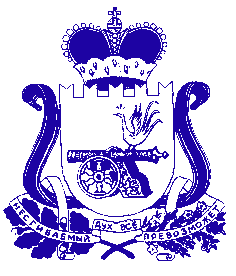 СОВЕТ ДЕПУТАТОВ  ИГОРЕВСКОГО СЕЛЬСКОГО ПОСЕЛЕНИЯ ХОЛМ-ЖИРКОВСКОГО РАЙОНА СМОЛЕНСКОЙ ОБЛАСТИРЕШЕНИЕот 20.11.2019г. №31О внесении изменений в решение Совета депутатов Игоревского сельского поселения Холм-Жирковского района Смоленской области №36 от 27.12.2018г.«О бюджете муниципального           образования Игоревского сельского поселения Холм-Жирковского района Смоленской области на 2019 год и на    плановый период 2020 и 2021   годов»      Руководствуясь Федеральным законом от 06.10.2003 № 131- ФЗ «Об общих принципах организации местного самоуправления в Российской Федерации», Бюджетным кодексом Российской Федерации, Уставом  муниципального образования Игоревского сельского поселения Холм-Жирковского района Смоленской областиСовет депутатов Игоревского сельского поселения Холм-Жирковского района Смоленской области            РЕШИЛ:                                                                                            Приложение 3к решению о внесении изменений в решение Совета депутатов Игоревского  сельского поселения Холм-Жирковского района Смоленской области «О бюджете муниципального образования Игоревского  сельского поселения Холм-Жирковского района Смоленской области на 2019 год и на плановый период 2020 и 2021 годов №36 от 27.12.2018г»№14 от 09.08.2019г.П Е Р Е Ч Е Н Ьглавных администраторов доходов бюджета Игоревского сельского поселения Холм-Жирковского района Смоленской области                                                                           Приложение 8                                                                                              К решению о внесении изменений в решение Совета депутатов Игоревского  сельского поселения Холм-Жирковского района Смоленской области  «О бюджете муниципального образования Игоревского  сельского поселения Холм-Жирковского района Смоленской области на 2019 год и на плановый период 2020 и 2021 годов  №36 от 27.12.2018г»№14 от 09.08.2019г                                                                         Приложение  10                                                                                              К решению о внесении изменений в решение Совета депутатов Игоревского  сельского поселения Холм-Жирковского района Смоленской области  «О бюджете муниципального образования Игоревского  сельского поселения Холм-Жирковского района Смоленской области на 2019 год и на плановый период 2020 и 2021 годов  №36 от 27.12.2018г»№14 от 09.08.2019гРаспределение бюджетных ассигнований по разделам, подразделам, целевым статьям (муниципальным программам и непрограммным направлениям деятельности), группам (группам и подруппам) видов расходов классификации расходов бюджетов на 2019 год(тыс.руб.)                                                                                                               Приложение  12                                                                                                              К решению о внесении изменений в решение Совета депутатов Игоревского  сельского поселения Холм-Жирковского района Смоленской области  «О бюджете муниципального образования Игоревского  сельского поселения Холм-Жирковского района Смоленской области на 2019 год и на плановый период 2020 и 2021 годов  №36 от 27.12.2018г»№14 от 09.08.2019гРаспределение бюджетных ассигнований по целевым статьям (областным государственным программам и непрограммным направлениям деятельности), группам (группам и подгруппам) видов расходов классификации расходов бюджетов на 2019 год(тыс.руб.)                                                                         Приложение  14К  решению о внесении изменений в решение Совета депутатов Игоревского  сельского поселения Холм-Жирковского района Смоленской области  «О бюджете муниципального образования Игоревского  сельского поселения Холм-Жирковского района Смоленской области на 2019 год и на плановый период 2020 и 2021 годов  №36 от 27.12.2018г»№14 от 09.08.2019гВедомственная структура расходов местного  бюджета (распределение бюджетных ассигнований по главным распорядителям бюджетных средств, разделам, подразделам, целевым статьям (муниципальным программам и непрограммным направлениям деятельности), группам (группам и подгруппам) видов расходов классификации расходов бюджетов) на2019 год(тыс.руб.)                                                                                           Приложение  16                                                                                           К решению о внесении изменений в решение Совета депутатов Игоревского  сельского поселения Холм-Жирковского района Смоленской области  «О бюджете муниципального образования Игоревского  сельского поселения Холм-Жирковского района Смоленской области на 2019 год и на плановый период 2020 и 2021 годов  №36 от 27.12.2018г»№14 от 09.08.2019гРаспределение бюджетных ассигнований по муниципальным программам и непрограммным направлениям деятельности на 2019 год (тыс.руб.)Прогнозируемый объем доходов Игоревского сельского поселения Холм-Жирковского района Смоленской области в 2019 году в части доходов, установленных решением Совета депутатов  «О дорожном фонде Игоревского сельского поселения Холм-Жирковского района Смоленской области»(тыс. рублей)ПОЯСНИТЕЛЬНАЯ ЗАПИСКА           На внесение изменений в решение Совета депутатов Игоревского сельского поселения Холм-Жирковского района Смоленской области «О бюджете муниципального образования Игоревского сельского поселения Холм-Жирковского Смоленской области на 2019 год и плановый период 2020 и 2021 годов» от 27.12.2018г. № 36.            В связи с недостаточностью денежных средств на оплату по заключенным договорам, Администрация Игоревского сельского поселения Холм-Жирковского района Смоленской области ходатайствует о внесении изменений в решение Совета депутатов по следующим кодам:Доходы за счет поправок:Расходы за счет поправок:              Внести следующие изменения в решение Совета депутатов Игоревского сельского поселения Холм-Жирковского района Смоленской области №36 от 27.12.2018г.« О бюджете муниципального   образования Игоревского сельского поселения Холм-Жирковского района Смоленской области на 2019 год и на    плановый период 2020 и  2021 годов»         1. Пункт 1 ст.1 изложить в новой редакции :         1. Утвердить основные характеристики  бюджета муниципального образования  Игоревского сельского поселения Холм-Жирковского  района Смоленской области (далее - местный бюджет) на 2019 год:1) общий объем доходов  местного бюджета   в сумме 9 251,00 тыс. рублей, в том числе объем безвозмездных поступлений в сумме 4 833,7 тыс. рублей, из которых объем получаемых межбюджетных трансфертов  4 833,7 тыс. рублей;2) общий объем расходов местного бюджета  в   сумме   11 156,1 тыс. рублей;3) размер дефицита местного бюджета муниципального образования Игоревского сельского поселения Холм-Жирковского района Смоленской области на 2019 год в сумме 1 905,1 тыс. рублей, что составляет 43,1% от общего объема доходов местного бюджета без учета безвозмездных поступлений в местный бюджет и 25,5% от объема всех доходов местного бюджета.2. Пункт 1 ст.11 изложить в новой редакции:1.Утвердить объем бюджетных ассигнований на финансовое обеспечение реализации муниципальных программ в 2019 году в сумме 9 241,36  тыс. рублей, в 2020 году в сумме 5831,73 тыс. рублей, в 2021 году в сумме  5 995,70 тыс. рублей.3. Пункт 1 ст. 12 изложить в новой редакции:1.Утвердить объем бюджетных ассигнований дорожного фонда Игоревского сельского поселения Холм-Жирковского района Смоленской области:1) на 2019 год в сумме 2 537,9 тыс. рублей;2) на 2020 год в сумме 955,0 тыс. рублей;3) на 2021 год в сумме 1 138,2 тыс. рублей.           4. Приложение 1 «Источники финансирования бюджета Игоревского сельского поселения Холм-Жирковского района Смоленской области на 2019 год» изложить в новой редакции.5. Приложение 3 «Перечень главных администраторов доходов бюджета Игоревского сельского поселения Холм-Жирковского района Смоленской области» изложить в новой редакции.6. Приложение 8 «Прогноз безвозмездных поступлений в бюджет Игоревского сельского поселения Холм-Жирковского района Смоленской области» изложить в новой редакции.        7. Приложение 10 «Распределение бюджетных ассигнований по разделам, подразделам, целевым статьям (муниципальным программам и непрограммным направлениям деятельности), группам (группам и подгруппам) видов расходов классификации расходов бюджетов на 2019 год» изложить в новой редакции.         8. Приложение 12 «Распределение бюджетных ассигнований по целевым статьям (муниципальным программам и непрограммным направлениям деятельности), группам (группам и подгруппам) видов расходов классификации расходов бюджетов на 2019 год» изложить в новой редакции.       9. Приложение 14 «Ведомственная структура расходов местного  бюджета (распределение бюджетных ассигнований по главным распорядителям бюджетных средств, разделам, подразделам, целевым статьям (муниципальным программам и непрограммным направлениям деятельности), группам (группам и подгруппам) видов расходов классификации расходов бюджетов) на 2019 год» изложить в новой редакции.        10. Приложение 16 «Распределение бюджетных ассигнований по муниципальным программам и непрограммным направлениям деятельности на 2019 год» изложить в новой редакции.        11. Приложение 18 «Прогнозируемый объем доходов Игоревского сельского поселения Холм-Жирковского района Смоленской области в 2019 году в части доходов, установленных решением Совета депутатов  «О дорожном фонде Игоревского сельского поселения Холм-Жирковского района Смоленской области» изложить в новой редакции.Глава муниципального образования Игоревского сельского поселения Холм-Жирковского района Смоленской области                                                         Т.А.Семёнова                                                                                                                     Приложение 1к решению о внесении изменений в решение Совета депутатов Игоревского  сельского поселения Холм-Жирковского района Смоленской области «О бюджете муниципального образования Игоревского  сельского поселения Холм-Жирковского района Смоленской области на 2019 год и на плановый период 2020 и 2021 годов  №36 от 27.12.2018г»№14 от 09.08.2019г.Источники финансирования дефицита бюджета Игоревского сельского поселения Холм-Жирковского района Смоленской области на 2019 годКод бюджетной классификации Российской федерацииКод бюджетной классификации Российской федерацииНаименованиеГлавного администраторадоходов бюджета сельского поселенияНаименование912Администрация Игоревского сельского поселения Холм-Жирковского района Смоленской области9121 13 02995 10 0000 130Прочие доходы от компенсации затрат бюджетов сельских поселений9121 11 05035 10 0000 120Доходы от сдачи в аренду имущества, находящегося в оперативном управлении органов управления сельских поселений и созданных ими учреждений (за исключением имущества муниципальных бюджетных и автономных учреждений)9121 11 05035 10 0100 120сумма платежа (перерасчеты и задолженность по соответствующему платежу)9121 11 05035 10 0200 120пени, проценты и штрафы  по соответствующему платежу 9121 17 01050 10 0000 180Невыясненные поступления, зачисляемые в бюджеты сельских поселений 9121 17 05050 10 0000 180Прочие неналоговые доходы бюджетов сельских поселений9122 02 15001 10 0000 150Дотации бюджетам сельских поселений на выравнивание бюджетной обеспеченности9122 02 29999 10 0001 150Субсидии на осуществление мероприятий по проведению регистрации прав муниципальной собственности на объекты теплоснабжения, водоснабжения и водоотведения9122 02 29999 10 0002 150Субсидии  бюджетам сельских поселений из резервного фонда Администрации Смоленской области912 2 02 29999 10 0003 150Субсидии бюджетам сельских поселений из дорожного фонда Администрации Смоленской области на проектировании, строительство, реконструкцию, капитальный ремонт и ремонт автомобильных дорог общего пользования местного значения9122 02 35118 10 0000 150Субвенции бюджетам сельских поселений на осуществление первичного воинского учета на территориях, где отсутствуют военные комиссариаты9122 02 49999 10 0000 150Прочие межбюджетные трансферты, передаваемые бюджетам сельских поселений                                   Прогнозируемые безвозмездные поступления                                    Прогнозируемые безвозмездные поступления                                    Прогнозируемые безвозмездные поступления в  бюджет Игоревского сельского поселения Холм-Жирковского района Смоленской области  на 2019 годв  бюджет Игоревского сельского поселения Холм-Жирковского района Смоленской области  на 2019 годв  бюджет Игоревского сельского поселения Холм-Жирковского района Смоленской области  на 2019 год(тыс. рублей)(тыс. рублей)(тыс. рублей)КОДНаименование кода доходов бюджетаСумма1232 00 00000 00 0000 000БЕЗВОЗМЕЗДНЫЕ ПОСТУПЛЕНИЯ4 833,7 2 02 00000 00 0000 000БЕЗВОЗМЕЗДНЫЕ ПОСТУПЛЕНИЯ ОТ ДРУГИХ БЮДЖЕТОВ БЮДЖЕТНОЙ СИСТЕМЫ РОССИЙСКОЙ ФЕДЕРАЦИИ4 833,72 02 10000 00 0000 150Дотации бюджетам бюджетной системы Российской Федерации1 887,22 02 15001 00 0000 150Дотации на выравнивание бюджетной обеспеченности 1 887,22 02 15001 10 0000 150Дотации бюджетам сельских поселений на выравнивание бюджетной обеспеченности 1 887,22 02 20000 00 0000 150Субсидии бюджетам бюджетной системы Российской Федерации(межбюджетные субсидии)2 688,22 02 29999 00 0000 150Прочие субсидии 2 688,22 02 29999 10 0000 150Прочие субсидии бюджетам сельских поселений35,52 02 29999 10 0001 150Субсидии на осуществление мероприятий по проведению регистрации прав муниципальной собственности на объекты теплоснабжения, водоснабжения и водоотведения35,52 02 29999 10 0002 150Субсидии бюджетам сельских поселений из резервного фонда Администрации Смоленской области867,82 02 29999 10 0003 150 Субсидии бюджетам сельских поселений из дорожного фонда Администрации смоленской области на проектирование, строительство, реконструкцию, капитальный ремонт и ремонт автомобильных дорог общего пользования местного значения1784,92 02 30000 00 0000 150Субвенции бюджетам бюджетной системы Российской Федерации260,12 02 35118 00 0000150Субвенции бюджетам на осуществление первичного воинского учета на территориях, где отсутствуют военные комиссариаты260,12 02 35118 10 0000 150Субвенции бюджетам сельских поселений на осуществление первичного воинского учета на территориях, где отсутствуют военные комиссариаты260,12 02 40000 00 0000 150Иные межбюджетные трансферты0,02 02 49999 00 0000 150Прочие межбюджетные трансферты, передаваемые бюджетам0,02 02 49999 10 0000 150Прочие межбюджетные трансферты, передаваемые бюджетам сельских поселений0,0НаименованиеРазделПодразделЦелевая статьяВид расходовСУММА123456ОБЩЕГОСУДАРСТВЕННЫЕ ВОПРОСЫ012 427,56Функционирование высшего должностного лица субъекта Российской Федерации и муниципального образования0102488,43Обеспечение деятельности Главы муниципального образования010277 0 00 00000488,43Расходы на обеспечение функций органов местного самоуправления010277 0 00 00140488,43Расходы на выплаты персоналу в целях обеспечения выполнения функций государственными (муниципальными) органами, казенными учреждениями, органами управления государственными внебюджетными фондами010277 0 00 00140100488,43Расходы на выплаты персоналу государственных (муниципальных) органов010277 0 00 00140120488,43Функционирование Правительства Российской Федерации, высших исполнительных органов государственной власти субъектов Российской Федерации, местных администраций01041 908,23Муниципальная программа "Комплексное развитие территории Игоревского сельского поселения Холм-Жирковского района Смоленской области на 2016-2021 годы"010420 0 00 000001 893,23Обеспечивающая подпрограмма010420 5 00 000001 893,23Основное мероприятие "Обеспечение организационных условий для реализации муниципальной программы"010420 5 01 000001 893,23Расходы на обеспечение функций органов местного самоуправления010420 5 01 001401 893,23Расходы на выплаты персоналу в целях обеспечения выполнения функций государственными (муниципальными) органами, казенными учреждениями, органами управления государственными внебюджетными фондами010420 5 01 001401001 236,51Расходы на выплаты персоналу государственных (муниципальных) органов010420 5 01 001401201 236,51Закупка товаров, работ и услуг для обеспечения государственных (муниципальных) нужд010420 5 01 00140200607,62Иные закупки товаров, работ и услуг для обеспечения государственных (муниципальных) нужд010420 5 01 00140240607,62Иные бюджетные ассигнования010420 5 01 0014080049,10Уплата налогов, сборов и иных платежей010420 5 01 0014085049,10Резервный фонд местных администраций010487 0 00 0000015,00Расчеты за счет средств Администрации муниципального образования010487 0 00 2888015,00Закупка товаров, работ и услуг для обеспечения государственных (муниципальных) нужд010487 0 00 2888020015,00Иные закупки товаров, работ и услуг для обеспечения государственных (муниципальных) нужд010487 0 00 2888024015,00Обеспечение деятельности финансовых, налоговых и таможенных органов и органов финансового (финансово-бюджетного) надзора010619,40Непрограммые расходы органов местного самоуправления010682 0 00 0000019,40Расходы бюджетов поселений по передаче полномочий в бюджет муниципального района в соответствии с заключенными соглашениями010682 2 00 0000019,40Расходы бюджета Игоревского сельского поселения по передаче полномочий в бюджет муниципального района в соответствии с заключенными соглашениями в части внешнего финансового контроля010682 2 00 П105018,40Межбюджетные трансферты010682 2 00 П105050018,40Иные межбюджетные трансферты010682 2 00 П105054018,40Расходы бюджета Игоревского сельского поселения по передаче полномочий в бюджет муниципального района в соответствии с заключенными соглашениями  в части казначейского исполнения бюджета010682 2 00 П20501,00Межбюджетные трансферты010682 2 00 П20505001,00Иные межбюджетные трансферты010682 2 00 П20505401,00Обеспечение проведения выборов и референдумов01070,00Непрограммые расходы органов местного самоуправления010782 0 00 000000,00Обеспечение проведения выборов и референдумов010782 4 00 000000,00Расходы на подготовку и проведение выборов010782 4 00 209000,00Закупка товаров, работ и услуг для обеспечения государственных (муниципальных) нужд010782 4 00 209002000,00Иные закупки товаров, работ и услуг для обеспечения государственных (муниципальных) нужд010782 4 00 209002400,00Резервные фонды011111,50Резервные фонды местных администраций011187 0 00 0000011,50Расходы за счет средств резервного фонда Администрации муниципального образования011187 0 00 2888011,50Иные бюджетные ассигнования011187 0 00 2888080011,50Резервные средства011187 0 00 2888087011,50НАЦИОНАЛЬНАЯ ОБОРОНА02260,10Мобилизационная и вневойсковая подготовка0203260,10Непрограммые расходы органов местного самоуправления020382 0 00 00000260,10Прочие расходы за счет межбюджетных трансфертов других уровней020382 1 00 00000260,10Осуществление первичного воинского учета на территориях, где отсутствуют военные комиссариаты020382 1 00 51180260,10Расходы на выплаты персоналу в целях обеспечения выполнения функций государственными (муниципальными) органами, казенными учреждениями, органами управления государственными внебюджетными фондами020382 1 00 51180100193,90Расходы на выплаты персоналу государственных (муниципальных) органов020382 1 00 51180120193,90Закупка товаров, работ и услуг для обеспечения государственных (муниципальных) нужд020382 1 00 5118020066,20Иные закупки товаров, работ и услуг для обеспечения государственных (муниципальных) нужд020382 1 00 5118024066,20НАЦИОНАЛЬНАЯ ЭКОНОМИКА04 2 979,65Дорожное хозяйство (дорожные фонды)04092 979,65Муниципальная программа "Комплексное развитие территории Игоревского сельского поселения Холм-Жирковского района Смоленской области на 2016-2021 годы"040920 0 00 000002 979,65Подпрограмма "Развитие улично-дорожной сети на территории Игоревского сельского поселения"040920 2 00 000002 979,65Основное мероприятие "Обеспечение дорожной деятельности"040920 2 01 000002 979,65Расходы на содержание автомобильных дорог в границе поселения за счет средств местного бюджета040920 2 0120590360,00Закупка товаров, работ и услуг для обеспечения государственных (муниципальных) нужд040920 2 0120590200360,00Иные закупки товаров, работ и услуг для обеспечения государственных (муниципальных) нужд040920 2 0120590240360,00Расходы на содержание автомобильных дорог в границах поселения за счет средств дорожного фонда040920 2 01 20600834,75Закупка товаров, работ и услуг для обеспечения государственных (муниципальных) нужд040920 2 01 20600200834,75Иные закупки товаров, работ и услуг для обеспечения государственных (муниципальных) нужд040920 2 01 20600240834,75Расходы на содержание автомобильных дорог в границе поселения за счет средств дорожного фонда Администрации смоленской области040920 2 01 812601 783,10Закупка товаров, работ и услуг для обеспечения государственных (муниципальных) нужд040920 2 01 812602001 783,10Иные закупки товаров, работ и услуг для обеспечения государственных (муниципальных) нужд040920 2 01 812602401 783,10Расходы на содержание автомобильных дорог в границе поселения за счет средств местного бюджета (софинансирование)040920 2 01 S12601,80Закупка товаров, работ и услуг для обеспечения государственных (муниципальных) нужд040920 2 01 S12602001,80Иные закупки товаров, работ и услуг для обеспечения государственных (муниципальных) нужд040920 2 01 S12602401,80ЖИЛИЩНО-КОММУНАЛЬНОЕ ХОЗЯЙСТВО055 127,33Жилищное хозяйство0501120,00Муниципальная программа "Комплексное развитие территории Игоревского сельского поселения Холм-Жирковского района Смоленской области на 2016-2021 годы"050120 0 00 00000120,00Подпрограмма "Благоустройство территории Игоревского сельского поселения"050120 1 00 00000120,00Основное мероприятие "Обеспечение мероприятий в области жилищно-коммунального хозяйства"050120 1 01 00000120,00Обеспечение мероприятий по капитальному ремонту многоквартирных домов050120 1 01 20520120,00Закупка товаров, работ и услуг для обеспечения государственных (муниципальных) нужд050120 1 01 20520200120,00Иные закупки товаров, работ и услуг для обеспечения государственных (муниципальных) нужд050120 1 01 20520240120,00Коммунальное хозяйство05021 304,65Муниципальная программа "Комплексное развитие территории Игоревского сельского поселения Холм-Жирковского района Смоленской области на 2016-2021 годы"050220 0 00 00000336,30Подпрограмма "Благоустройство территории Игоревского сельского поселения"050220 1 00 00000336,30Основное мероприятие "Обеспечение мероприятий в области жилищно-коммунального хозяйства"050220 1 01 00000336,30Расходы на мероприятия в области жилищно-коммунального хозяйства050220 1 01 20510285,90Закупка товаров, работ и услуг для обеспечения государственных (муниципальных) нужд050220 1 01 20510200285,90Иные закупки товаров, работ и услуг для обеспечения государственных (муниципальных) нужд050220 1 01 20510240285,90Основное мероприятие "Обеспечение мероприятий в области жилищно-коммунального хозяйства"050220 1 01 S071036,00Закупка товаров, работ и услуг для обеспечения государственных (муниципальных) нужд050220 1 01 S071020036,00Расходы на мероприятия в области жилищно-коммунального хозяйства050220 1 01 S071024036,00Расходы на проведение мероприятий по ремонту и содержанию колодцев050220 1 01 2078014,40Закупка товаров, работ и услуг для обеспечения государственных (муниципальных) нужд050220 1 01 2078020014,40Иные закупки товаров, работ и услуг для обеспечения государственных (муниципальных) нужд050220 1 01 2078024014,40Резервные фонды за счет средств резервного фонда Администрации Смоленской области050287 0 00 00000968,35Расходы за счет средств резервного фонда Администрации Смоленской области050287 0 00 29990968,35Закупка товаров, работ и услуг для обеспечения государственных (муниципальных) нужд050287 0 00 29990200867,81Иные закупки товаров, работ и услуг для обеспечения государственных (муниципальных) нужд050287 0 00 29990240867,81Расходы на софинансирование субсидии из резервного фонда Администрации Смоленской области050287 0 00 S9990100,54Закупка товаров, работ и услуг для обеспечения государственных (муниципальных) нужд050287 0 00 S9990200100.54Иные закупки товаров, работ и услуг для обеспечения государственных (муниципальных) нужд050287 0 00 S9990240100,54Благоустройство05033 702,68Муниципальная программа "Комплексное развитие территории Игоревского сельского поселения Холм-Жирковского района Смоленской области на 2016-2021 годы"050320 0 00 000003 702,68Подпрограмма "Благоустройство территории Игоревского сельского поселения"050320 1 00 000003 652,68Основное мероприятие "Обеспечение мероприятий в области благоустройства"050320 1 02 000003 652,68Расходы на уличное освещение и обслуживание050320 1 02 205401 657,90Закупка товаров, работ и услуг для обеспечения государственных (муниципальных) нужд050320 1 02 205402001 657,00Иные закупки товаров, работ и услуг для обеспечения государственных (муниципальных) нужд050320 1 02 205402401 657,00Иные бюджетные ассигнования050320 1 02 205408000,90Уплата налогов, сборов и иных платежей050320 1 02 205408500,90Расходы на организацию и содержание мест захоронения050320 1 02 20560429,40Закупка товаров, работ и услуг для обеспечения государственных (муниципальных) нужд050320 1 02 20560200429,40Иные закупки товаров, работ и услуг для обеспечения государственных (муниципальных) нужд050320 1 02 20560240429,40Расходы на отлов и содержание безнадзорных животных050320 1 02 2057061,80Закупка товаров, работ и услуг для обеспечения государственных (муниципальных) нужд050320 1 02 2057020061,80Иные закупки товаров, работ и услуг для обеспечения государственных (муниципальных) нужд050320 1 02 2057024061,80Расходы на прочие мероприятия по благоустройству поселений050320 1 02 205801 503,58Закупка товаров, работ и услуг для обеспечения государственных (муниципальных) нужд050320 1 02 205802001 503,58Иные закупки товаров, работ и услуг для обеспечения государственных (муниципальных) нужд050320 1 02 205802401 503,58Подпрограмма "Обеспечение безопасности жизнедеятельности населения на территории  Игоревского сельского поселения Холм-Жирковского района Смоленской области на 2016-2020 годы».050320 6 00 0000050,00Основное мероприятие "Обеспечение безопасности жизнедеятельности населения  на территории  Игоревского сельского поселения Холм-Жирковского района Смоленской области   на 2016-2020 годы».050320 6 01 0000050,00Расходы на профилактику противопожарной безопасности050320 6 01 2072050,00Закупка товаров, работ и услуг для обеспечения государственных (муниципальных) нужд050320 6 01 2072020050,00Иные закупки товаров, работ и услуг для обеспечения государственных (муниципальных) нужд050320 6 01 2072024050,00КУЛЬТУРА, КИНЕМАТОГРАФИЯ08209,50Культура0801209,50Муниципальная программа "Комплексное развитие территории Игоревского сельского поселения Холм-Жирковского района Смоленской области на 2016-2021 годы"080120 0 00 00000209,50Подпрограмма "Развитие и укрепление культурно-досуговой деятельности на территории Игоревского сельского поселения"080120 3 00 00000209,50Основное мероприятие "Организация и проведение  культурно-досуговых мероприятий "080120 3 01 00000209,50  Реализация мероприятий по развитию культурно - досугового обслуживания080120 3 01 20610209,50Закупка товаров, работ и услуг для обеспечения государственных (муниципальных) нужд080120 3 01 20610200209,50Иные закупки товаров, работ и услуг для обеспечения государственных (муниципальных) нужд080120 3 01 20610240209,50СОЦИАЛЬНАЯ ПОЛИТИКА10132,00Пенсионное обеспечение1001132,00Непрограммые расходы органов местного самоуправления100182 0 00 00000132,00Расходы по оказанию мер социальной поддержки отдельным категориям граждан100182 3 00 00000132,00Пенсии за выслугу лет лицам, замещавшим муниципальные должности, должности муниципальной службы (муниципальные должности муниципальной  службы)100182 3 00 70630132,00Социальное обеспечение и иные выплаты населению100182 3 00 70630300132,00Публичные нормативные социальные выплаты гражданам100182 3 00 70630310132,00ФИЗИЧЕСКАЯ КУЛЬТУРА И СПОРТ1120,00Физическая культура110120,00Муниципальная программа "Комплексное развитие территории Игоревского сельского поселения Холм-Жирковского района Смоленской области на 2016-2021 годы"110120 0 00 0000020,00Подпрограмма "Развитие и укрепление спортивной деятельности на территории Игоревского сельского поселения"110120 4 00 0000020,00Основное мероприятие "Организация и проведение физкультурно-оздоровительные  и спортивных мероприятий"110120 4 01 0000020,00Реализация мероприятий в области спорта и физической культуры110120 4 01 2062020,00Закупка товаров, работ и услуг для обеспечения государственных (муниципальных) нужд110120 4 01 2062020020,00Иные закупки товаров, работ и услуг для обеспечения государственных (муниципальных) нужд110120 4 01 2062024020,00НаименованиеЦелевая статьяВид расходовСУММА1234Муниципальная программа "Комплексное развитие территории Игоревского сельского поселения Холм-Жирковского района Смоленской области на 2016-2021 годы"20 0 00 000009 261,36Подпрограмма "Благоустройство территории Игоревского сельского поселения"20 1 00 000004 108,98Основное мероприятие "Обеспечение мероприятий в области жилищно-коммунального хозяйства"20 1 01 00000456,30Расходы на мероприятия в области жилищно-коммунального хозяйства20 1 01 20510285,90Закупка товаров, работ и услуг для обеспечения государственных (муниципальных) нужд20 1 01 20510200285,90Иные закупки товаров, работ и услуг для обеспечения государственных (муниципальных) нужд20 1 01 20510240285,90Обеспечение мероприятий по капитальному ремонту многоквартирных домов20 1 01 20520120,00Закупка товаров, работ и услуг для обеспечения государственных (муниципальных) нужд20 1 01 20520200120,00Иные закупки товаров, работ и услуг для обеспечения государственных (муниципальных) нужд20 1 01 20520240120,00Основное мероприятие "Обеспечение мероприятий в области жилищно-коммунального хозяйства"20 1 01 S071036,00Закупка товаров, работ и услуг для обеспечения государственных (муниципальных) нужд20 1 01 S071020036,00Иные закупки товаров, работ и услуг для обеспечения государственных (муниципальных) нужд20 1 01 S071024036,00Расходы на проведение мероприятий по ремонту и содержанию колодцев20 1 01 2078014,40Закупка товаров, работ и услуг для обеспечения государственных (муниципальных) нужд20 1 01 2078020014,40Иные закупки товаров, работ и услуг для обеспечения государственных (муниципальных) нужд20 1 01 2078024014,40Основное мероприятие "Обеспечение мероприятий в области благоустройства"20 1 02 000003 652,68Расходы на уличное освещение и обслуживание20 1 02 205401 657,90Закупка товаров, работ и услуг для обеспечения государственных (муниципальных) нужд20 1 02 205402001 657,00Иные закупки товаров, работ и услуг для обеспечения государственных (муниципальных) нужд20 1 02 205402401 657,00Иные бюджетные ассигнования20 1 02 205408000,90Уплата налогов, сборов и иных платежей20 1 02 205408500,90Расходы на организацию и содержание мест захоронения20 1 02 20560429,40Закупка товаров, работ и услуг для обеспечения государственных (муниципальных) нужд20 1 02 20560200429,40Иные закупки товаров, работ и услуг для обеспечения государственных (муниципальных) нужд20 1 02 20560240429,40Расходы на отлов и содержание безнадзорных животных20 1 02 2057061,80Закупка товаров, работ и услуг для обеспечения государственных (муниципальных) нужд20 1 02 2057020061,80Иные закупки товаров, работ и услуг для обеспечения государственных (муниципальных) нужд20 1 02 2057024061,80Расходы на прочие мероприятия по благоустройству поселений20 1 02 205801 503,58Закупка товаров, работ и услуг для обеспечения государственных (муниципальных) нужд20 1 02 205802001 503,58Иные закупки товаров, работ и услуг для обеспечения государственных (муниципальных) нужд20 1 02 205802401 503,58Подпрограмма "Развитие улично-дорожной сети на территории Игоревского сельского поселения"20 2 00 000002 979,65Основное мероприятие "Обеспечение дорожной деятельности"20 2 01 000002 979,65Расходы на содержание автомобильных дорог в границе поселения за счет  средств местного бюджета20 2 01 20590360,00Закупка товаров, работ и услуг для обеспечения государственных (муниципальных) нужд20 2 01 20590200360,00Иные закупки товаров, работ и услуг для обеспечения государственных (муниципальных) нужд20 2 01 20590240360,00Расходы на содержание автомобильных дорог в границах поселения за счет средств дорожного фонда20 2 01 20600834,75Закупка товаров, работ и услуг для обеспечения государственных (муниципальных) нужд20 2 01 20600200834,75Иные закупки товаров, работ и услуг для обеспечения государственных (муниципальных) нужд20 2 01 20600240834,75Расходы на содержание автомобильных дорог в границе поселения за счет средств дорожного Фонда Администрации Смоленской области20 2 01 812601 783,10Закупка товаров, работ и услуг для обеспечения государственных (муниципальных) нужд20 2 01 812602001 783,10Иные закупки товаров, работ и услуг для обеспечения государственных (муниципальных) нужд20 2 01 812602401 783,10Расходы на содержание автомобильных дорог в границе поселения за счет  средств местного бюджета (софинансирование)20 2 01 S12601,80Закупка товаров, работ и услуг для обеспечения государственных (муниципальных) нужд20 2 01 S12602001,80Иные закупки товаров, работ и услуг для обеспечения государственных (муниципальных) нужд20 2 01 S12602401,80Подпрограмма "Развитие и укрепление культурно-досуговой деятельности на территории Игоревского сельского поселения"20 3 00 00000209,50Основное мероприятие "Организация и проведение  культурно-досуговых мероприятий "20 3 01 00000209,50Реализация мероприятий по развитию культурно - досугового обслуживания20 3 01 20610209,50Закупка товаров, работ и услуг для обеспечения государственных (муниципальных) нужд20 3 01 20610200209,50Иные закупки товаров, работ и услуг для обеспечения государственных (муниципальных) нужд20 3 01 20610240209,50Подпрограмма "Развитие и укрепление спортивной деятельности на территории Игоревского сельского поселения"20 4 00 0000020,00Основное мероприятие "Организация и проведение физкультурно-оздоровительные  и спортивных мероприятий"20 4 01 0000020,00Реализация мероприятий в области спорта и физической культуры20 4 01 2062020,00Закупка товаров, работ и услуг для обеспечения государственных (муниципальных) нужд20 4 01 2062020020,00Иные закупки товаров, работ и услуг для обеспечения государственных (муниципальных) нужд20 4 01 2062024020,00Обеспечивающая подпрограмма20 5 00 000001 893,23Основное мероприятие "Обеспечение организационных условий для реализации муниципальной программы"20 5 01 000001 893,23Расходы на обеспечение функций органов местного самоуправления20 5 01 001401 893,23Расходы на выплаты персоналу в целях обеспечения выполнения функций государственными (муниципальными) органами, казенными учреждениями, органами управления государственными внебюджетными фондами20 5 01 001401001 236,51Расходы на выплаты персоналу государственных (муниципальных) органов20 5 01 001401201 236,51Закупка товаров, работ и услуг для обеспечения государственных (муниципальных) нужд20 5 01 00140200607,62Иные закупки товаров, работ и услуг для обеспечения государственных (муниципальных) нужд20 5 01 00140240607,62Иные бюджетные ассигнования20 5 01 0014080049,10Уплата налогов, сборов и иных платежей20 5 01 0014085049,10Подпрограмма "Обеспечение безопасности жизнедеятельности населения на территории  Игоревского сельского поселения Холм-Жирковского района Смоленской области на 2016-2020 годы».20 6 00 0000050,00Основное мероприятие "Обеспечение безопасности жизнедеятельности населения  на территории  Игоревского сельского поселения Холм-Жирковского района Смоленской области   на 2016-2020 годы».20 6 01 0000050,00Расходы на профилактику противопожарной безопасности20 6 01 2072050,00Закупка товаров, работ и услуг для обеспечения государственных (муниципальных) нужд20 6 01 2072020050,00Иные закупки товаров, работ и услуг для обеспечения государственных (муниципальных) нужд20 6 01 2072024050,00Обеспечение деятельности Главы муниципального образования77 0 00 00000488,43Расходы на обеспечение функций органов местного самоуправления77 0 00 00140488,43Расходы на выплаты персоналу в целях обеспечения выполнения функций государственными (муниципальными) органами, казенными учреждениями, органами управления государственными внебюджетными фондами77 0 00 00140100488,43Расходы на выплаты персоналу государственных (муниципальных) органов77 0 00 00140120488,43Непрограммые расходы органов местного самоуправления82 0 00 00000411,50Прочие расходы за счет межбюджетных трансфертов других уровней82 1 00 00000260,10Осуществление первичного воинского учета на территориях, где отсутствуют военные комиссариаты82 1 00 51180260,10Расходы на выплаты персоналу в целях обеспечения выполнения функций государственными (муниципальными) органами, казенными учреждениями, органами управления государственными внебюджетными фондами82 1 00 51180100193,90Расходы на выплаты персоналу государственных (муниципальных) органов82 1 00 51180120193,90Закупка товаров, работ и услуг для обеспечения государственных (муниципальных) нужд82 1 00 5118020066,20Иные закупки товаров, работ и услуг для обеспечения государственных (муниципальных) нужд82 1 00 5118024066,20Расходы бюджетов поселений по передаче полномочий в бюджет муниципального района в соответствии с заключенными соглашениями82 2 00 0000019,40Расходы бюджета Игоревского сельского поселения по передаче полномочий в бюджет муниципального района в соответствии с заключенными соглашениями в части внешнего финансового контроля82 2 00 П105018,40Межбюджетные трансферты82 2 00 П105050018,40Иные межбюджетные трансферты82 2 00 П105054018,40Расходы бюджета Игоревского сельского поселения по передаче полномочий в бюджет муниципального района в соответствии с заключенными соглашениями  в части казначейского исполнения бюджета82 2 00 П20501,00Межбюджетные трансферты82 2 00 П20505001,00Иные межбюджетные трансферты82 2 00 П20505401,00Расходы по оказанию мер социальной поддержки отдельным категориям граждан82 3 00 00000132,00Пенсии за выслугу лет лицам, замещавшим муниципальные должности, должности муниципальной службы (муниципальные должности муниципальной  службы)82 3 00 70630132,00Социальное обеспечение и иные выплаты населению82 3 00 70630300132,00Публичные нормативные социальные выплаты гражданам82 3 00 70630310132,00Обеспечение проведения выборов и референдумов82 4 00 000000,00Расходы на подготовку и проведение выборов82 4 00 209000,00Закупка товаров, работ и услуг для обеспечения государственных (муниципальных) нужд82 4 00 209002000,00Иные закупки товаров, работ и услуг для обеспечения государственных (муниципальных) нужд82 4 00 209002400,00Резервные фонды местных администраций87 0 00 00000994,85Расходы за счет средств резервного фонда Администрации муниципального образования87 0 00 2888026,50Закупка товаров, работ и услуг для обеспечения государственных (муниципальных) нужд87 0 00 2888020015,00Иные закупки товаров, работ и услуг для обеспечения государственных (муниципальных) нужд87 0 00 28880 24015,00Иные бюджетные ассигнования87 0 00 2888080011,50Резервные средства87 0 00 2888087011,50Расходы за  счет средств резервного фонда Администрации Смоленской области87 0 00 29990 867,81Закупка товаров, работ и услуг лоя обеспечения государственных (муниципальных) нужд87 0 00 29990200867,81Иные закупки товаров, работ и услуг для обеспечения государственных (муниципальных) нужд87 0 00 29990240867,81Расходы на софинансирование субсидии из резервного фонда Администрации Смоленской области87 0 00 S9990100.54Закупка товаров, работ и услуг лоя обеспечения государственных (муниципальных) нужд87 0 00 S9990200100.54Иные закупки товаров, работ и услуг для обеспечения государственных (муниципальных) нужд87 0 00 S9990240100,54НаименованиеКод главного распорядителя средств местного бюджета (прямого получателя)РазделПодразделЦелевая статья расходовВид расходовСУММА1234567Администрация Игоревского сельского поселения Холм-Жирковского района Смоленской области91211 156,10ОБЩЕГОСУДАРСТВЕННЫЕ ВОПРОСЫ912012 427,56Функционирование высшего должностного лица субъекта Российской Федерации и муниципального образования9120102488,43Обеспечение деятельности Главы муниципального образования912010277 0 00 00000488,43Расходы на обеспечение функций органов местного самоуправления912010277 0 00 00140488,43Расходы на выплаты персоналу в целях обеспечения выполнения функций государственными (муниципальными) органами, казенными учреждениями, органами управления государственными внебюджетными фондами912010277 0 00 00140100488,43Расходы на выплаты персоналу государственных (муниципальных) органов912010277 0 00 00140120488,43Функционирование Правительства Российской Федерации, высших исполнительных органов государственной власти субъектов Российской Федерации, местных администраций91201041 908,23Муниципальная программа "Комплексное развитие территории Игоревского сельского поселения Холм-Жирковского района Смоленской области на 2016-2021 годы"912010420 0 00 000001 893,23Обеспечивающая подпрограмма912010420 5 00 000001 893,23Основное мероприятие "Обеспечение организационных условий для реализации муниципальной программы"912010420 5 01 000001 893,23Расходы на обеспечение функций органов местного самоуправления912010420 5 01 001401 893,23Расходы на выплаты персоналу в целях обеспечения выполнения функций государственными (муниципальными) органами, казенными учреждениями, органами управления государственными внебюджетными фондами912010420 5 01 001401001 236,51Расходы на выплаты персоналу государственных (муниципальных) органов912010420 5 01 001401201 236,51Закупка товаров, работ и услуг для обеспечения государственных (муниципальных) нужд912010420 5 01 00140200607,62Иные закупки товаров, работ и услуг для обеспечения государственных (муниципальных) нужд912010420 5 01 00140240607,62Иные бюджетные ассигнования912010420 5 01 0014080049,10Уплата налогов, сборов и иных платежей912010420 5 01 0014085049,10Резервный фонд местных администраций 912010487 0 00 0000015,00Расчеты за счет средств Администрации муниципального образования912 0104 87 0 00 2888015,00Закупка товаров, работ и услуг для обеспечения государственных (муниципальных) нужд912010487 0 00 2888020015,00Иные закупки товаров, работ и услуг для обеспечения государственных (муниципальных нужд)912040487 0 00 2888024015,00Обеспечение деятельности финансовых, налоговых и таможенных органов и органов финансового (финансово-бюджетного) надзора912010619,40Непрограммые расходы органов местного самоуправления912010682 0 00 0000019,40Расходы бюджетов поселений по передаче полномочий в бюджет муниципального района в соответствии с заключенными соглашениями912010682 2 00 0000019,40Расходы бюджета Игоревского сельского поселения по передаче полномочий в бюджет муниципального района в соответствии с заключенными соглашениями в части внешнего финансового контроля912010682 2 00 П105018,40Межбюджетные трансферты912010682 2 00 П105050018,40Иные межбюджетные трансферты912010682 2 00 П105054018,40Расходы бюджета Игоревского сельского поселения по передаче полномочий в бюджет муниципального района в соответствии с заключенными соглашениями  в части казначейского исполнения бюджета912010682 2 00 П20501,00Межбюджетные трансферты912010682 2 00 П20505001,00Иные межбюджетные трансферты912010682 2 00 П20505401,00Обеспечение проведения выборов и референдумов91201070,00Непрограммые расходы органов местного самоуправления912010782 0 00 000000,00Обеспечение проведения выборов и референдумов912010782 4 00 000000,00Расходы на подготовку и проведение выборов912010782 4 00 209000,00Закупка товаров, работ и услуг для обеспечения государственных (муниципальных) нужд912010782 4 00 209002000,00Иные закупки товаров, работ и услуг для обеспечения государственных (муниципальных) нужд912010782 4 00 209002400,00Резервные фонды912011111,50Резервные фонды местных администраций912011187 0 00 0000011,50Расходы за счет средств резервного фонда Администрации муниципального образования912011187 0 00 2888011,50Иные бюджетные ассигнования912011187 0 00 2888080011,50Резервные средства912011187 0 00 2888087011,50НАЦИОНАЛЬНАЯ ОБОРОНА91202260,10Мобилизационная и вневойсковая подготовка9120203260,10Непрограммые расходы органов местного самоуправления912020382 0 00 00000260,10Прочие расходы за счет межбюджетных трансфертов других уровней912020382 1 00 00000260,10Осуществление первичного воинского учета на территориях, где отсутствуют военные комиссариаты912020382 1 00 51180260,10Расходы на выплаты персоналу в целях обеспечения выполнения функций государственными (муниципальными) органами, казенными учреждениями, органами управления государственными внебюджетными фондами912020382 1 00 51180100193,90Расходы на выплаты персоналу государственных (муниципальных) органов912020382 1 00 51180120193,90Закупка товаров, работ и услуг для обеспечения государственных (муниципальных) нужд912020382 1 00 5118020066,20Иные закупки товаров, работ и услуг для обеспечения государственных (муниципальных) нужд912020382 1 00 5118024066,20НАЦИОНАЛЬНАЯ ЭКОНОМИКА912042 979,65Дорожное хозяйство (дорожные фонды)91204092 979,65Муниципальная программа "Комплексное развитие территории Игоревского сельского поселения Холм-Жирковского района Смоленской области на 2016-2021 годы"912040920 0 00 000002 979,65Подпрограмма "Развитие улично-дорожной сети на территории Игоревского сельского поселения"912040920 2 00 000002 979,65Основное мероприятие "Обеспечение дорожной деятельности"912040920 2 01 000002 979,65Расходы на содержание автомобильных дорог в границе поселения за счет средств местного бюджета912040920 2 01 20590360,00Закупка товаров, работ и услуг для обеспечения государственных (муниципальных) нужд912040920 2 01 20590200360,00Иные закупки товаров, работ и услуг для обеспечения государственных (муниципальных) нужд912040920 2 01 20590240360,00Расходы на содержание автомобильных дорог в границах поселения за счет средств дорожного фонда912040920 2 01 20600834,75Закупка товаров, работ и услуг для обеспечения государственных (муниципальных) нужд912040920 2 01 20600200834,75Иные закупки товаров, работ и услуг для обеспечения государственных (муниципальных) нужд912040920 2 01 20600240834,75Расходы на содержание автомобильных дорог в границе поселения за счет средств дорожного фонда Администрации Смоленской области912 040920 2 01 812601 783,10Закупка товаров, работ и услуг для обеспечения государственных (муниципальных) нужд912040920 2 01 812602001 783,10Иные закупки товаров, работ и услуг для обеспечения государственных (муниципальных) нужд912040920 2 01 812602401 783,10Расходы на содержание автомобильных дорог в границе поселения за счет средств местного бюджета (софинансирование)912040920 2 01 S1260Расходы на содержание автомобильных дорог в границах поселения за счет средств дорожного фонда912040920 2 01 S12602001,80Закупка товаров, работ и услуг для обеспечения государственных (муниципальных) нужд912040920 2 01 S12602001,80ЖИЛИЩНО-КОММУНАЛЬНОЕ ХОЗЯЙСТВО912055 127,33Жилищное хозяйство9120501120,00Муниципальная программа "Комплексное развитие территории Игоревского сельского поселения Холм-Жирковского района Смоленской области на 2016-2021 годы"912050120 0 00 00000120,00Подпрограмма "Благоустройство территории Игоревского сельского поселения"912050120 1 00 00000120,00Основное мероприятие "Обеспечение мероприятий в области жилищно-коммунального хозяйства"912050120 1 01 00000120,00Обеспечение мероприятий по капитальному ремонту многоквартирных домов912050120 1 01 20520120,00Закупка товаров, работ и услуг для обеспечения государственных (муниципальных) нужд912050120 1 01 20520200120,00Иные закупки товаров, работ и услуг для обеспечения государственных (муниципальных) нужд912050120 1 01 20520240120,00Коммунальное хозяйство91205021 275,85Муниципальная программа "Комплексное развитие территории Игоревского сельского поселения Холм-Жирковского района Смоленской области на 2016-2021 годы"912050220 0 00 00000336,30Подпрограмма "Благоустройство территории Игоревского сельского поселения"912050220 1 00 00000336,30Основное мероприятие "Обеспечение мероприятий в области жилищно-коммунального хозяйства"912050220 1 01 00000336,30Расходы на мероприятия в области жилищно-коммунального хозяйства912050220 1 01 20510285,90Закупка товаров, работ и услуг для обеспечения государственных (муниципальных) нужд912050220 1 01 20510200285,90Иные закупки товаров, работ и услуг для обеспечения государственных (муниципальных) нужд912050220 1 01 20510240285,90Основное мероприятие "Обеспечение мероприятий в области жилищно-коммунального хозяйства"912050220 1 01 S071036,00Закупка товаров, работ и услуг для обеспечения государственных (муниципальных) нужд912050220 1 01 S071020036,00Иные закупки товаров, работ и услуг для обеспечения государственных (муниципальных) нужд912050220 1 01 S071024036,00Расходы на проведение мероприятий по ремонту и содержанию колодцев912050220 1 01 2078014,40Закупка товаров, работ и услуг для обеспечения государственных (муниципальных) нужд912050220 1 01 2078020014,40Иные закупки товаров, работ и услуг для обеспечения государственных (муниципальных) нужд912050220 1 01 2078024014,40Резервные фонды912050287 0 00 00000968,35Расходы за счет средств резервного фона Администрации Смоленской области912050287 0 00 29990968,35Закупка товаров, работ и услуг для обеспечения государственных (муниципальных) нужд912050287 0 00 29990200968,35Иные закупки товаров, работ и услуг для обеспечения государственных (муниципальных) нужд912050287 0 00 29990240968,35Расходы на софинансирование субсидии из резервного фонда Администрации Смоленской области912050287 0 00 S9990100.54Закупка товаров, работ и услуг для обеспечения государственных (муниципальных) нужд912050287 0 00 S9990200100.54Иные закупки товаров, работ и услуг для обеспечения государственных (муниципальных) нужд912050287 0 00 S9990240100.54Благоустройство91205033 702,68Муниципальная программа "Комплексное развитие территории Игоревского сельского поселения Холм-Жирковского района Смоленской области на 2016-2021 годы"912050320 0 00 000003 702,68Подпрограмма "Благоустройство территории Игоревского сельского поселения"912050320 1 00 000003 652,68Основное мероприятие "Обеспечение мероприятий в области благоустройства"912050320 1 02 000003 652,68Расходы на уличное освещение и обслуживание912050320 1 02 205401 657,90Закупка товаров, работ и услуг для обеспечения государственных (муниципальных) нужд912050320 1 02 205402001 657,00Иные закупки товаров, работ и услуг для обеспечения государственных (муниципальных) нужд912050320 1 02 205402401 657,00Иные бюджетные ассигнования912050320 1 02 205408000,90Уплата налогов, сборов и иных платежей912050320 1 02 205408500,90Расходы на организацию и содержание мест захоронения912050320 1 02 20560429,40Закупка товаров, работ и услуг для обеспечения государственных (муниципальных) нужд912050320 1 02 20560200429,40Иные закупки товаров, работ и услуг для обеспечения государственных (муниципальных) нужд912050320 1 02 20560240429,40Расходы на отлов и содержание безнадзорных животных912050320 1 02 2057061,80Закупка товаров, работ и услуг для обеспечения государственных (муниципальных) нужд912050320 1 02 2057020061,80Иные закупки товаров, работ и услуг для обеспечения государственных (муниципальных) нужд912050320 1 02 2057024061,80Расходы на прочие мероприятия по благоустройству поселений912050320 1 02 205801 503,58Закупка товаров, работ и услуг для обеспечения государственных (муниципальных) нужд912050320 1 02 205802001 503,58Иные закупки товаров, работ и услуг для обеспечения государственных (муниципальных) нужд912050320 1 02 205802401 503,58Подпрограмма "Обеспечение безопасности жизнедеятельности населения на территории  Игоревского сельского поселения Холм-Жирковского района Смоленской области на 2016-2020 годы».912050320 6 00 0000050,00Основное мероприятие "Обеспечение безопасности жизнедеятельности населения  на территории  Игоревского сельского поселения Холм-Жирковского района Смоленской области   на 2016-2020 годы».912050320 6 01 0000050,00Расходы на профилактику противопожарной безопасности912050320 6 01 2072050,00Закупка товаров, работ и услуг для обеспечения государственных (муниципальных) нужд912050320 6 01 2072020050,00Иные закупки товаров, работ и услуг для обеспечения государственных (муниципальных) нужд912050320 6 01 2072024050,00КУЛЬТУРА, КИНЕМАТОГРАФИЯ91208209,50Культура9120801209,50Муниципальная программа "Комплексное развитие территории Игоревского сельского поселения Холм-Жирковского района Смоленской области на 2016-2021 годы"912080120 0 00 00000209,50Подпрограмма "Развитие и укрепление культурно-досуговой деятельности на территории Игоревского сельского поселения"912080120 3 00 00000209,50Основное мероприятие "Организация и проведение  культурно-досуговых мероприятий "912080120 3 01 00000209,50Реализация мероприятий по развитию культурно - досугового обслуживания912080120 3 01 20610209,50Закупка товаров, работ и услуг для обеспечения государственных (муниципальных) нужд912080120 3 01 20610200209,50Иные закупки товаров, работ и услуг для обеспечения государственных (муниципальных) нужд912080120 3 01 20610240209,50СОЦИАЛЬНАЯ ПОЛИТИКА91210132,00Пенсионное обеспечение9121001132,00Непрограммые расходы органов местного самоуправления912100182 0 00 00000132,00Расходы по оказанию мер социальной поддержки отдельным категориям граждан912100182 3 00 00000132,00Пенсии за выслугу лет лицам, замещавшим муниципальные должности, должности муниципальной службы (муниципальные должности муниципальной  службы)912100182 3 00 70630132,00Социальное обеспечение и иные выплаты населению912100182 3 00 70630300132,00Публичные нормативные социальные выплаты гражданам912100182 3 00 70630310132,00ФИЗИЧЕСКАЯ КУЛЬТУРА И СПОРТ9121120,00Физическая культура912110120,00Муниципальная программа "Комплексное развитие территории Игоревского сельского поселения Холм-Жирковского района Смоленской области на 2016-2021 годы"912110120 0 00 0000020,00Подпрограмма "Развитие и укрепление спортивной деятельности на территории Игоревского сельского поселения"912110120 4 00 0000020,00Основное мероприятие "Организация и проведение физкультурно-оздоровительные  и спортивных мероприятий"912110120 4 01 0000020,00Реализация мероприятий в области спорта и физической культуры912110120 4 01 2062020,00Закупка товаров, работ и услуг для обеспечения государственных (муниципальных) нужд912110120 4 01 2062020020,00Иные закупки товаров, работ и услуг для обеспечения государственных (муниципальных) нужд912110120 4 01 2062024020,00НаименованиеЦелевая статьяКод главного распорядителя средств местного бюджета (прямого получателя)РазделПодразделВид расходовСУММА1234567Муниципальная программа "Комплексное развитие территории Игоревского сельского поселения Холм-Жирковского района Смоленской области на 2016-2021 годы"20 0 00 000009 261,36Подпрограмма "Благоустройство территории Игоревского сельского поселения"20 1 00 000004 108,98Основное мероприятие "Обеспечение мероприятий в области жилищно-коммунального хозяйства"20 1 01 00000456,30Расходы на мероприятия в области жилищно-коммунального хозяйства20 1 01 20510285,90Администрация Игоревского сельского поселения Холм-Жирковского района Смоленской области20 1 01 20510912285,90ЖИЛИЩНО-КОММУНАЛЬНОЕ ХОЗЯЙСТВО20 1 01 2051091205285,90Коммунальное хозяйство20 1 01 205109120502285,90Закупка товаров, работ и услуг для обеспечения государственных (муниципальных) нужд20 1 01 205109120502200285,90Иные закупки товаров, работ и услуг для обеспечения государственных (муниципальных) нужд20 1 01 205109120502240285,90Обеспечение мероприятий по капитальному ремонту многоквартирных домов20 1 01 20520120,00Администрация Игоревского сельского поселения Холм-Жирковского района Смоленской области20 1 01 20520912120,00ЖИЛИЩНО-КОММУНАЛЬНОЕ ХОЗЯЙСТВО20 1 01 2052091205120,00Жилищное хозяйство20 1 01 205209120501120,00Закупка товаров, работ и услуг для обеспечения государственных (муниципальных) нужд20 1 01 205209120501200120,00Иные закупки товаров, работ и услуг для обеспечения государственных (муниципальных) нужд20 1 01 205209120501240120,00Основное мероприятие "Обеспечение мероприятий в области жилищно-коммунального хозяйства"20 1 01 S071036,00Администрация Игоревского сельского поселения Холм-Жирковского района Смоленской области20 1 01 S071091236,00ЖИЛИЩНО-КОММУНЛЬНОЕ ХОЗЯЙСТВО20 1 01 S07109120536,00Коммунальное хозяйство20 1 01 S0710912050236,00Закупка товаров, работ и услуг для обеспечения государственных (муниципальных) нужд20 1 01 S0710912050220036,00Иные закупки товаров, работ и услуг для обеспечения государственных (муниципальных) нужд20 1 01 S0710912050224036,00Расходы на проведение мероприятий по ремонту и содержанию колодцев20 1 01 2078014,40Администрация Игоревского сельского поселения Холм-Жирковского района Смоленской области20 1 01 2078091214,40ЖИЛИЩНО-КОММУНАЛЬНОЕ ХОЗЯЙСТВО20 1 01 207809120514,40Коммунальное хозяйство20 1 01 20780912050214,40Закупка товаров, работ и услуг для обеспечения государственных (муниципальных) нужд20 1 01 20780912050220014,40Иные закупки товаров, работ и услуг для обеспечения государственных (муниципальных) нужд20 1 01 20780912050224014,40Основное мероприятие "Обеспечение мероприятий в области благоустройства"20 1 02 000003 652,68Расходы на уличное освещение и обслуживание20 1 02 205401 657,90Администрация Игоревского сельского поселения Холм-Жирковского района Смоленской области20 1 02 205409121 657,90ЖИЛИЩНО-КОММУНАЛЬНОЕ ХОЗЯЙСТВО20 1 02 20540912051 657,90Благоустройство20 1 02 2054091205031 657,90Закупка товаров, работ и услуг для обеспечения государственных (муниципальных) нужд20 1 02 2054091205032001 657,00Иные закупки товаров, работ и услуг для обеспечения государственных (муниципальных) нужд20 1 02 2054091205032401 657,00Иные ассигнования в бюджет20 1 02 2054091205038000,90Уплата налогов, сборов и иных платежей20 1 02 2054091205038500,90Расходы на организацию и содержание мест захоронения20 1 02 20560429,40Администрация Игоревского сельского поселения Холм-Жирковского района Смоленской области20 1 02 20560912429,40ЖИЛИЩНО-КОММУНАЛЬНОЕ ХОЗЯЙСТВО20 1 02 2056091205429,40Благоустройство20 1 02 205609120503429,40Закупка товаров, работ и услуг для обеспечения государственных (муниципальных) нужд20 1 02 205609120503200429,40Иные закупки товаров, работ и услуг для обеспечения государственных (муниципальных) нужд20 1 02 205609120503240429,40Расходы на отлов и содержание безнадзорных животных20 1 02 2057061,80Администрация Игоревского сельского поселения Холм-Жирковского района Смоленской области20 1 02 2057091261,80ЖИЛИЩНО-КОММУНАЛЬНОЕ ХОЗЯЙСТВО20 1 02 205709120561,80Благоустройство20 1 02 20570912050361,80Закупка товаров, работ и услуг для обеспечения государственных (муниципальных) нужд20 1 02 20570912050320061,80Иные закупки товаров, работ и услуг для обеспечения государственных (муниципальных) нужд20 1 02 20570912050324061,80Расходы на прочие мероприятия по благоустройству поселений20 1 02 205801 503,58Администрация Игоревского сельского поселения Холм-Жирковского района Смоленской области20 1 02 205809121 503,58ЖИЛИЩНО-КОММУНАЛЬНОЕ ХОЗЯЙСТВО20 1 02 20580912051 503,58Благоустройство20 1 02 2058091205031 503,58Закупка товаров, работ и услуг для обеспечения государственных (муниципальных) нужд20 1 02 2058091205032001 503,58Иные закупки товаров, работ и услуг для обеспечения государственных (муниципальных) нужд20 1 02 2058091205032401 503,58Подпрограмма "Развитие улично-дорожной сети на территории Игоревского сельского поселения"20 2 00 000002 979,65Основное мероприятие "Обеспечение дорожной деятельности"20 2 01 000002 979,65Расходы на содержание автомобильных дорог в границах поселения за счет местного бюджета20 2 0120590360,00Администрация Игоревского сельского поселения Холм-Жирковского района Смоленской области20 2 0120590912360,00НАЦИОНАЛЬНАЯ ЭКОНОМИКА20 2 012059091204360,00Дорожное хозяйство (дорожные фонды)20 2 01205909120409360,00Закупка товаров, работ и услуг для обеспечения государственных (муниципальных) нужд20 2 01205909120409200360,00Иные закупки товаров, работ и услуг для обеспечения государственных (муниципальных) нужд20 2 01205909120409244360,00Расходы на содержание автомобильных дорог в границах поселения за счет средств дорожного фонда20 2 01 20600834,75Администрация Игоревского сельского поселения Холм-Жирковского района Смоленской области20 2 01 20600912834,75НАЦИОНАЛЬНАЯ ЭКОНОМИКА20 2 01 2060091204834,75Дорожное хозяйство (дорожные фонды)20 2 01 206009120409834,75Закупка товаров, работ и услуг для обеспечения государственных (муниципальных) нужд20 2 01 206009120409200834,75Иные закупки товаров, работ и услуг для обеспечения государственных (муниципальных) нужд20 2 01 206009120409240834,75Расхода на содержание автомобильных дорог в границе поселения за счет средств дорожного фонда Администрации Смоленской области20 2 01 812601 784,90Администрация Игоревского сельского поселения Холм-Жирковского района Смоленской области20 2 01 812609121 784,90НАЦИОНАЛЬНАЯ ЭКОНОМИКА20 2 01 81260912041 783,10Дорожное хозяйство (дорожные фонды)20 2 01 81260 91204091 783,10Закупка товаров, работ и услуг для обеспечения государственных (муниципальных) нужд20 2 01 8126091204092001 783,10Иные закупки товаров, работ и услуг для обеспечения государственных (муниципальных) нужд20 2 01 8126091204092401 783,10Расходы на содержание автомобильных дорог в границах поселения за счет местного бюджета (софинансирование)20 2 01 S12601,80Администрация Игоревского сельского поселения Холм-Жирковского района Смоленской области20 2 01 S12609121,80НАЦИОНАЛЬНАЯ ЭКОНОМИКА20 2 01 S1260912041,80Дорожное хозяйство (дорожные фонды)20 2 01 S126091204091,80Закупка товаров, работ и услуг для обеспечения государственных (муниципальных) нужд20 2 01 S126091204092001,80Иные закупки товаров, работ и услуг для обеспечения государственных (муниципальных) нужд20 2 01 S126091204092401,80Подпрограмма "Развитие и укрепление культурно-досуговой деятельности на территории Игоревского сельского поселения"20 3 00 00000209,50Основное мероприятие "Организация и проведение  культурно-досуговых мероприятий "20 3 01 00000209,50Реализация мероприятий по развитию культурно - досугового обслуживания20 3 01 20610209,50Администрация Игоревского сельского поселения Холм-Жирковского района Смоленской области20 3 01 20610912209,50КУЛЬТУРА, КИНЕМАТОГРАФИЯ20 3 01 2061091208209,50Культура20 3 01 206109120801209,50Закупка товаров, работ и услуг для обеспечения государственных (муниципальных) нужд20 3 01 206109120801200209,50Иные закупки товаров, работ и услуг для обеспечения государственных (муниципальных) нужд20 3 01 206109120801240209,50Подпрограмма "Развитие и укрепление спортивной деятельности на территории Игоревского сельского поселения"20 4 00 0000020,00Основное мероприятие "Организация и проведение физкультурно-оздоровительные  и спортивных мероприятий"20 4 01 0000020,00Реализация мероприятий в области спорта и физической культуры20 4 01 2062020,00Администрация Игоревского сельского поселения Холм-Жирковского района Смоленской области20 4 01 2062091220,00ФИЗИЧЕСКАЯ КУЛЬТУРА И СПОРТ20 4 01 206209121120,00Физическая культура20 4 01 20620912110120,00Закупка товаров, работ и услуг для обеспечения государственных (муниципальных) нужд20 4 01 20620912110120020,00Иные закупки товаров, работ и услуг для обеспечения государственных (муниципальных) нужд20 4 01 20620912110124020,00Обеспечивающая подпрограмма20 5 00 000001 893,23Основное мероприятие "Обеспечение организационных условий для реализации муниципальной программы"20 5 01 000001 893,23Расходы на обеспечение функций органов местного самоуправления20 5 01 001401 893,23Администрация Игоревского сельского поселения Холм-Жирковского района Смоленской области20 5 01 001409121 893,23ОБЩЕГОСУДАРСТВЕННЫЕ ВОПРОСЫ20 5 01 00140912011 893,23Функционирование Правительства Российской Федерации, высших исполнительных органов государственной власти субъектов Российской Федерации, местных администраций20 5 01 0014091201041 893,23Расходы на выплаты персоналу в целях обеспечения выполнения функций государственными (муниципальными) органами, казенными учреждениями, органами управления государственными внебюджетными фондами20 5 01 0014091201041001 236,51Расходы на выплаты персоналу государственных (муниципальных) органов20 5 01 0014091201041201 236,51Закупка товаров, работ и услуг для обеспечения государственных (муниципальных) нужд20 5 01 001409120104200607,62Иные закупки товаров, работ и услуг для обеспечения государственных (муниципальных) нужд20 5 01 001409120104240607,62Иные бюджетные ассигнования20 5 01 00140912010480049,10Уплата налогов, сборов и иных платежей20 5 01 00140912010485049,10Подпрограмма "Обеспечение безопасности жизнедеятельности населения на территории  Игоревского сельского поселения Холм-Жирковского района Смоленской области на 2016-2020 годы».20 6 00 0000050,00Основное мероприятие "Обеспечение безопасности жизнедеятельности населения  на территории  Игоревского сельского поселения Холм-Жирковского района Смоленской области   на 2016-2020 годы».20 6 01 0000050,00Расходы на профилактику противопожарной безопасности20 6 01 2072050,00Администрация Игоревского сельского поселения Холм-Жирковского района Смоленской области20 6 01 2072091250,00ЖИЛИЩНО-КОММУНАЛЬНОЕ ХОЗЯЙСТВО20 6 01 207209120550,00Благоустройство20 6 01 20720912050350,00Закупка товаров, работ и услуг для обеспечения государственных (муниципальных) нужд20 6 01 20720912050320050,00Иные закупки товаров, работ и услуг для обеспечения государственных (муниципальных) нужд20 6 01 20720912050324050,00Обеспечение деятельности Главы муниципального образования77 0 00 00000488,43Расходы на обеспечение функций органов местного самоуправления77 0 00 00140488,43Администрация Игоревского сельского поселения Холм-Жирковского района Смоленской области77 0 00 00140912488,43ОБЩЕГОСУДАРСТВЕННЫЕ ВОПРОСЫ77 0 00 0014091201488,43Функционирование высшего должностного лица субъекта Российской Федерации и муниципального образования77 0 00 001409120102488,43Расходы на выплаты персоналу в целях обеспечения выполнения функций государственными (муниципальными) органами, казенными учреждениями, органами управления государственными внебюджетными фондами77 0 00 001409120102100488,43Расходы на выплаты персоналу государственных (муниципальных) органов77 0 00 001409120102120488,43Непрограммые расходы органов местного самоуправления82 0 00 00000411,50Прочие расходы за счет межбюджетных трансфертов других уровней82 1 00 00000260,10Осуществление первичного воинского учета на территориях, где отсутствуют военные комиссариаты82 1 00 51180260,10Администрация Игоревского сельского поселения Холм-Жирковского района Смоленской области82 1 00 51180912260,10НАЦИОНАЛЬНАЯ ОБОРОНА82 1 00 5118091202260,10Мобилизационная и вневойсковая подготовка82 1 00 511809120203260,10Расходы на выплаты персоналу в целях обеспечения выполнения функций государственными (муниципальными) органами, казенными учреждениями, органами управления государственными внебюджетными фондами82 1 00 511809120203100193,90Расходы на выплаты персоналу государственных (муниципальных) органов82 1 00 511809120203120193,90Закупка товаров, работ и услуг для обеспечения государственных (муниципальных) нужд82 1 00 51180912020320066,20Иные закупки товаров, работ и услуг для обеспечения государственных (муниципальных) нужд82 1 00 51180912020324066,20Расходы бюджетов поселений по передаче полномочий в бюджет муниципального района в соответствии с заключенными соглашениями82 2 00 0000019,40Расходы бюджета Игоревского сельского поселения по передаче полномочий в бюджет муниципального района в соответствии с заключенными соглашениями в части внешнего финансового контроля82 2 00 П105018,40Администрация Игоревского сельского поселения Холм-Жирковского района Смоленской области82 2 00 П105091218,40ОБЩЕГОСУДАРСТВЕННЫЕ ВОПРОСЫ82 2 00 П10509120118,40Обеспечение деятельности финансовых, налоговых и таможенных органов и органов финансового (финансово-бюджетного) надзора82 2 00 П1050912010618,40Межбюджетные трансферты82 2 00 П1050912010650018,40Иные межбюджетные трансферты82 2 00 П1050912010654018,40Расходы бюджета Игоревского сельского поселения по передаче полномочий в бюджет муниципального района в соответствии с заключенными соглашениями  в части казначейского исполнения бюджета82 2 00 П20501,00Администрация Игоревского сельского поселения Холм-Жирковского района Смоленской области82 2 00 П20509121,00ОБЩЕГОСУДАРСТВЕННЫЕ ВОПРОСЫ82 2 00 П2050912011,00Обеспечение деятельности финансовых, налоговых и таможенных органов и органов финансового (финансово-бюджетного) надзора82 2 00 П205091201061,00Межбюджетные трансферты82 2 00 П205091201065001,00Иные межбюджетные трансферты82 2 00 П205091201065401,00Расходы по оказанию мер социальной поддержки отдельным категориям граждан82 3 00 00000132,00Пенсии за выслугу лет лицам, замещавшим муниципальные должности, должности муниципальной службы (муниципальные должности муниципальной  службы)82 3 00 70630132,00Администрация Игоревского сельского поселения Холм-Жирковского района Смоленской области82 3 00 70630912132,00СОЦИАЛЬНАЯ ПОЛИТИКА82 3 00 7063091210132,00Пенсионное обеспечение82 3 00 706309121001132,00Социальное обеспечение и иные выплаты населению82 3 00 706309121001300132,00Публичные нормативные социальные выплаты гражданам82 3 00 706309121001310132,00Обеспечение проведения выборов и референдумов82 4 00 000000,00Расходы на подготовку и проведение выборов82 4 00 209000,00Администрация Игоревского сельского поселения Холм-Жирковского района Смоленской области82 4 00 209009120,00ОБЩЕГОСУДАРСТВЕННЫЕ ВОПРОСЫ82 4 00 20900912010,00Обеспечение проведения выборов и референдумов82 4 00 2090091201070,00Закупка товаров, работ и услуг для обеспечения государственных (муниципальных) нужд82 4 00 2090091201072000,00Иные закупки товаров, работ и услуг для обеспечения государственных (муниципальных) нужд82 4 00 2090091201072400,00Резервные фонды местных администраций87 0 00 00000994,65Расходы за счет средств резервного фонда Администрации муниципального образования87 0 00 2888026,50Администрация Игоревского сельского поселения Холм-Жирковского района Смоленской области87 0 00 2888091226,50ОБЩЕГОСУДАРСТВЕННЫЕ ВОПРОСЫ87 0 00 288809120126,50Иные бюджетные ассигнования87 0 00 28880912010415,00Закупка товаров, работ и услуг для обеспечения государственных (муниципальных) нужд87 0 00 28880912010420015,00Иные закупки товаров, работ и услуг для обеспечения государственных (муниципальных) нужд87 0 00 28880912010424015,00Резервные фонды87 0 00 28880912011111,50Иные бюджетные ассигнования87 0 00 28880912011180011,50Резервные средства87 0 00 28880912011187011,50Расходы за счет средств резервного фонда Администрации Смоленской области87 0 00 29990867,81Администрация Смоленской области87 0 00 29990912867,81ЖИЛИЩНО-КОММУНАЛЬНОЕ ХОЗЯЙСТВО87 0 00 2999091205867,81Коммунальное хозяйство87 0 00 299909120502867,81Закупка товаров, работ и услуг для обеспечения государственных (муниципальных) нужд87 0 00 299909120502200867.81Иные закупки товаров, работ и услуг для обеспечения государственных (муниципальных) нужд87 0 00 299909120502240867.81Расходы за счет средств резервного фонда Администрации Смоленской области87 0 00 S9990100,54Администрация Игоревского сельского поселения Холм-Жирковского района Смоленской области87 0 00 S9990912100,54ЖИЛИЩНО-КОММУНАЛЬНОЕ ХОЗЯЙСТВО87 0 00 S999091205100,54Коммунальное хозяйство87 0 00 S99909120502100.54Иные закупки товаров, работ и услуг для обеспечения государственных (муниципальных) нужд87 0 00 S99909120502200100.54Иные закупки товаров, работ и услуг для обеспечения государственных (муниципальных) нужд87 0 00 S99909120502240100.54Приложение 18К решению Совета депутатов Игоревского сельского поселения Холм-Жирковского района Смоленской области «О бюджете Игоревского сельского поселения Холм-Жирковского района Смоленской области на 2019 год  и на плановый период 2020 и 2021 годов»  № 36 от 27.12.2018гКодНаименование кода дохода бюджетаСумма1231 00 00000 00 0000 000НАЛОГОВЫЕ И НЕНАЛОГОВЫЕ ДОХОДЫ754,81 03 00000 00 0000 000Налоги на товары (работы, услуги) реализуемые на территории Российской Федерации754,81 03 02000 01 0000 110Акцизы по подакцизным товарам (продукции), производимым на территории Российской Федерации754,8 1 03 02230 01 0000 110Доходы от уплаты акцизов на дизельное топливо, подлежащее распределению между бюджетами субъектов Российской Федерации и местными бюджетами с учетом установленных дифференцированных нормативов отчислений в местные бюджеты   273,6 1 03 02240 01 0000 110Доходы от уплаты акцизов на моторные масла, для дизельных и (или) карбюраторных (инжекторных) двигателей,  подлежащие распределению между бюджетами субъектов Российской Федерации и местными бюджетами с учетом установленных дифференцированных нормативов отчислений в местные бюджеты     1,91 03 02250 01 0000 110Доходы от уплаты акцизов на автомобильный бензин,  подлежащие распределению между бюджетами субъектов Российской Федерации и местными бюджетами с учетом установленных дифференцированных нормативов отчислений в местные бюджеты     529,71 03 02260 01 0000 110Доходы от уплаты акцизов на прямогонный бензин,  подлежащие распределению между бюджетами субъектов Российской Федерации и местными бюджетами с учетом установленных дифференцированных нормативов отчислений в местные бюджеты     -50,4-50,42 02 00000 00 0000 000БЕЗВОЗМЕЗДНЫЕ ПОСТУПЛЕНИЯ1 783,11 783,12 02 29999 10 0001 150Субсидии бюджетам сельских поселений из дорожного фонда Администрации Смоленской области на проектировании, строительство, реконструкцию, капитальный ремонт и ремонт автомобильных дорог общего пользования местного значения1 783,11 783,1ИТОГО2 537,92 537,9Наименование Код доходаСумма (рублей)Субсидии бюджетам сельских поселений из дорожного фонда Администрации Смоленской области на проектирование, строительство, реконструкцию, капитальный ремонт и ремонт автомобильных дорог общего пользования местного значения912 2 02 29999 10 0003 150+ 1 783 114-00Наименование Код расходаСумма (рублей)Прочие работы, услуги912 0104 2050100140 244 226 рег. класс Y22619+10 000-00Налоги, пошлины и сборы912 0104 2050100140 851 291 рег.класс Y29101-35 0000-00Работы, услуги по содержанию имущества 0409 2020181260 244 22599 доп. класс 19105#370+1 783 114-00Работы, услуги на содержание имущества 912  0409 20201S1260 244 рег. класс U+1 787-00Увеличение стоимости строительных материалов912 0409 2020120600 244 344 рег.класс U22599-1 787-00Работы, услуги по содержанию имущества912 0502 2010120510 244 225 рег. класс U+28 800-00Транспортные услуги912 0503 2010220560 244 222 рег. класс U-15 600-00Работы, услуги по содержанию имущества912 0503 2010220560 244 225 рег. класс U-120 000-00Прочие работы, услуги912 0503 2010220570 244 226 рег. класс U+11 800-00Работы, услуги по содержанию имущества912 0503 2010220580 244 225 рег. класс U+120 000-00Итого0